ОБЩЕСТВО С ОГРАНИЧЕННОЙ ОТВЕТСТВЕННОСТЬЮТОРГОВАЯ КОМПАНИЯПОЛУФАБРИКАТ ГЛАЗУРЬ КОНДИТЕРСКАЯ (СОЛОМКА ОРЕХ)ТУ 9125-001-14505815-04Физико-химические показатели:Степень измельчения по Реутову:<93Массовая доля:    Жира - не менее 28,0-38,0%    Сахара (по сахарозе) % 25,0-49,0    Золы, нерастворимой в 10% р-ре HCI, не более  0,1%Температура плавления 35-37°СВлажность, не более 1,9%Органолептические показатели:Соломка  характеризуется высокими органолептическими показателями:ярко выраженный вкус и аромат согласно ароматике;однородная консистенцияцвет соответствует используемому какао-порошкуФорма: соломка представляет собой полоску кондитерской глазури  с геометрическими параметрами:длина – от 5мм до 15ммширина – от 1мм до 2ммтолщина – от 0,4 мм до 1ммМикробиологические показатели:КМАФАнМ: в 1 г не более 1 *104БГКП: в 0,1 г не допускаетсяДрожжи, КОЕ: в 1 г не более50Плесни, КОЕ: в 1 г не более 50Патогенные М/о, в т.ч. сальмонеллы: в  25 г не допускается.Содержание токсических элементов:Токсические элементы мг/кг :- свинец 1,0- кадмий 0,5- мышьяк 1,0- ртуть 0,1 Хлорорганические пестициды-ДДТ и его метаболиты 0,15- Гексахлорциклогексан 0,5Микотоксины(афлатоксин В1) 0,005Пищевая ценность на 100г – 553,52 ккалУглеводы – 49,8 гЖиры – 34,5 гБелки – 4,75 гСухие вещества – 97,8гОбщее описание:при производстве всех типов кондитерских изделий (пирожное, торты, кексы, рулеты, мороженое), как украшение и добавка в состав изделия.Состав: сахар-песок, заменитель какао масла лауриновый, какао-порошок натуральный, молоко сухое обезжиреное, эмульгаторы: «FINAMUL VR 48 (PGPR) (Е476), «Адлек» (Е 322), ароматизатор «Орех» идентичный натуральному.Срок хранения:6 месяцев с даты производства.Условия хранения:В сухом прохладном месте при t 18±3°C, относительная влажность не более 75%.Упаковка:Картонные короба весом не более 10 кг с полиэтиленовым вкладышем.Технологические рекомендации:при нанесении соломки на кондитерские изделия следует соблюдать следующие температурные режимы: -  температура  изделий должна быть не более  240С;при переработке соломки следует соблюдать следующие температурные режимы:разогрев глазури до температуры 45-50°С;вымешивание до  однородной массы;температура форм должна быть на 2-50С ниже температуры глазури;температура глазури в глазировочных машинах 37–400С;охлаждение: температура в начальной секции охлаждающего шкафа 6-100С, температура в средней секции охлаждающего шкафа 8-120С, в конечной секции – 12-160С.- Для предотвращения эффекта сахарного поседения при повышенной относительной влажности и температуры  охлаждающего воздуха  рекомендуется повышать  температуру на выходе из тоннеля;- В кондитерских цехах,  в которых  применяется  ручной метод, плавление глазури следует производить с использованием  водяной бани, при этом: температура воды не должна превышать 55°С, емкость с глазурью следует накрыть крышкой, массу необходимо постоянно перемешивать;- Нагрев свыше рекомендуемых температур может привести к ухудшению органолептических качеств глазури, а также к ухудшению вязкости и текучести;Реологические свойства:Консистенция: ниже 20°С - полностью твердая, выше 40°С - полностью жидкая.Возможна корректировка показателей вязкости и текучести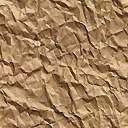 